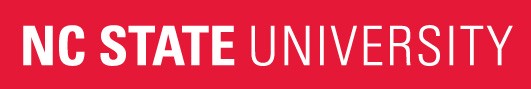 FACULTY POSITIONSDepartment of Electrical & Computer EngineeringThe Department of Electrical and Computer Engineering is seeking outstanding candidates for tenure-track or tenured faculty positions at all levels in the broad areas of computing, networking and nanosystems. Candidates should have a strong commitment to human and intellectual diversity. All areas of computing and networking are of interest. The department seeks candidates who apply their disciplines to emerging areas, including but not limited to: cloud computing, big data, internet-of-things, trusted computing, emerging computing paradigms, and computing with emerging devices. Candidates are also being sought in support of the NSF Advanced Self-powered Systems of Integrated Sensors and Technologies (ASSIST) Nanosystems Engineering Research Center (http://assist.ncsu.edu/) which is focused on personal health and environmental monitoring. Areas of interest include nano-enabled low  power devices, energy harvesting devices and systems, ultra-low power sensors and low power circuits. Candidates with interests in applying nanotechnology to improve understanding and measurement of human physiological parameters and of the man-machine interface are also encouraged to apply. Exceptional candidates in other areas will also be considered. Candidates must possess a Ph.D. or equivalent in electrical or computer engineering or a related discipline at the time of appointment, and must have demonstrated the potential to build a strong research program and an excellent teaching record.Applications will be reviewed as they are received. Applicants will receive consideration starting November 1, 2014. Applicants should submit the following online at http://jobs.ncsu.edu (reference position number 590): cover letter, curriculum vitae, research statement, teaching statement, and names and complete contact information of four references, including email addresses and phone numbers. The cover letter and research statement should address the candidate’s qualifications and vision for pursuing one or more emerging areas as described above. Additional information about the position and the Department can be found at http://www.ece.ncsu.edu. Inquiries may be sent via email to Prof. Wenye Wang, Faculty Search Committee Chair, at ecefacultyhire@ncsu.edu.AA/EOE. Women and members of other underrepresented groups are encouraged to apply. In addition, NC State welcomes all persons without regard to sexual orientation or genetic information. Persons with disabilities requiring accommodations in the application and interview process please call (919) 515-3148. We welcome the opportunity to work with candidates to identify suitable employment opportunities for spouses or partners.